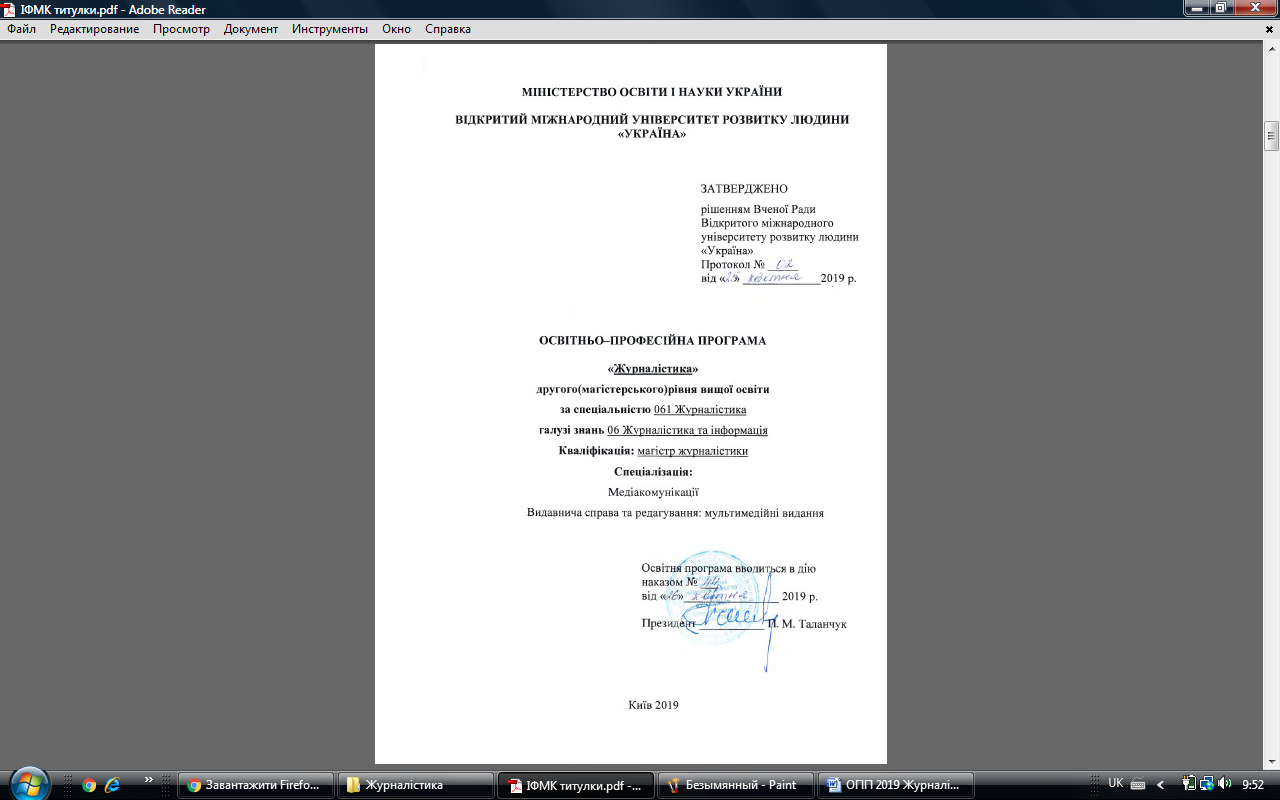 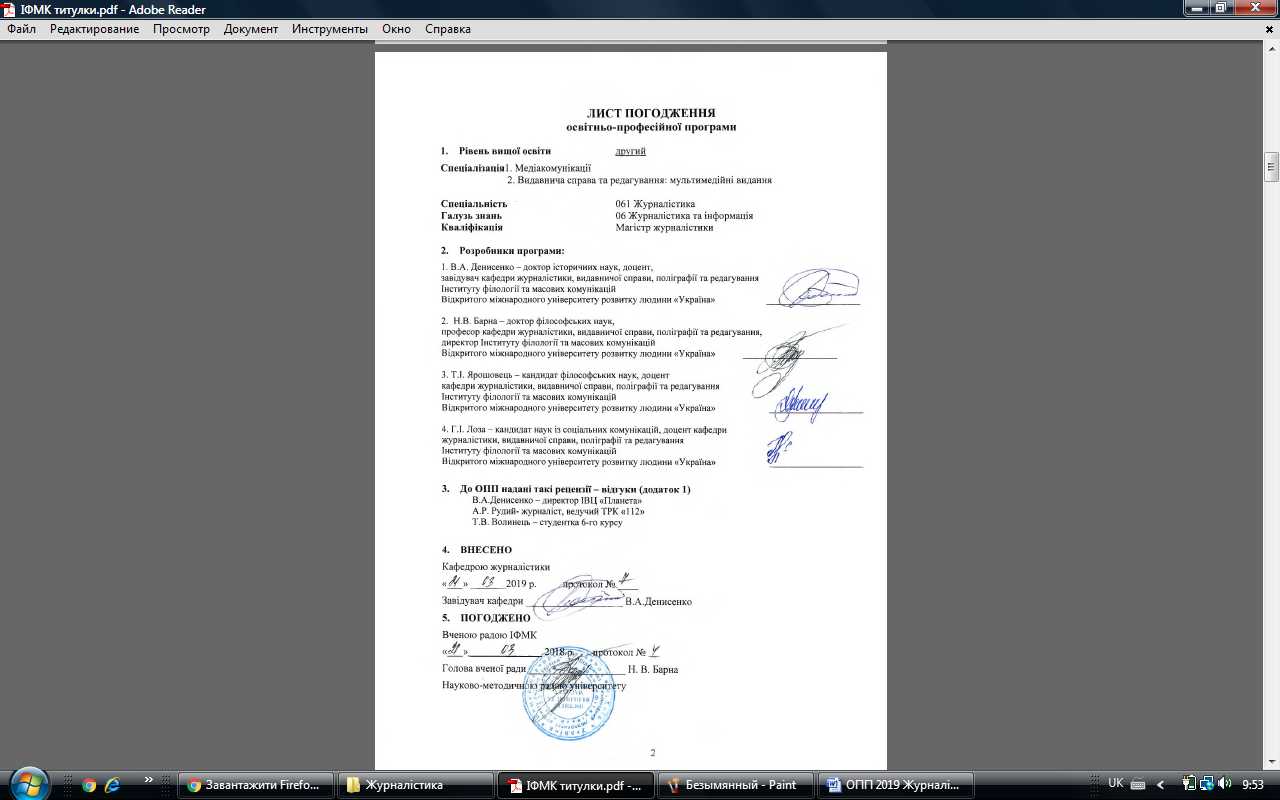 ПЕРЕДМОВАРозроблено Науково-методичним об’єднанням із журналістики у складі:1.	Денисенко В.А. – доктор історичних наук, доцент, завідувач кафедри журналістики, видавничої справи, поліграфії та редагування Інституту філології та масових комунікацій Відкритого міжнародного університету розвитку людини «Україна».2.	Барна Н. В. – доктор філософських наук, професор кафедри журналістики, видавничої справи, поліграфії та редагування, директор Інституту філології та масових комунікацій Відкритого міжнародного університету розвитку людини «Україна». 3. Ярошовець Т.І. – кандидат філософських наук, доцент кафедри журналістики, видавничої справи, поліграфії та редагування Інституту філології та масових комунікацій Відкритого міжнародного університету розвитку людини «Україна».4. Лоза Г.І. – кандидат наук із соціальних комунікацій, доцент кафедри журналістики, видавничої справи, поліграфії та редагування Інституту філології та масових комунікацій Відкритого міжнародного університету розвитку людини «Україна».Профіль освітньої програми зі спеціальності061 Журналістика(за спеціалізацією: 1. Медіакомунікації;2. Видавнича справа та редагування: мультимедійні видання)Перелік компонент освітньо-професійної/наукової програмита їх логічна послідовністьПерелік компонент ОПСтруктурно-логічна схема ОПСпеціалізація «Медіакомунікації»Спеціалізація 2. Видавнича справа та редагування: мультимедійні видання3. Форма атестації здобувачів вищої освітиАтестація здійснюється відкрито й публічно.4. Вимоги до наявності системи внутрішнього забезпечення якості вищої освітиЗаклади вищої освіти несуть первинну відповідальність за якість послуг щодо надання вищої освіти.В Університеті функціонує система забезпечення якості освітньої діяльності та якості вищої освіти (система внутрішнього забезпечення якості), яка передбачає здійснення таких процедур і заходів:визначення принципів та процедур забезпечення якості вищої освіти;здійснення моніторингу та періодичного перегляду освітніх програм;щорічне оцінювання здобувачів вищої освіти, науково-педагогічних і педагогічних працівників закладу вищої освіти та регулярне оприлюднення результатів таких оцінювань на офіційному веб-сайті закладу вищої освіти, на інформаційних стендах та в будь-який інший спосіб;забезпечення підвищення кваліфікації педагогічних, наукових і науково-педагогічних працівників;забезпечення наявності необхідних ресурсів для організації освітнього процесу, в тому числі самостійної роботи студентів, за кожною освітньою програмою;забезпечення наявності інформаційних систем для ефективного управління освітнім процесом;забезпечення публічності інформації про освітні програми, ступені вищої освіти та кваліфікації;забезпечення ефективної системи запобігання та виявлення академічного плагіату у наукових працях працівників Університету і здобувачів вищої освіти;інших процедур і заходів, що описані у Положенні про систему забезпечення якості підготовки здобувачів вищої освіти, затвердженому рішенням Вченої ради Університету «Україна» від 22 лютого 2018 року, протокол № 1.Система забезпечення закладом вищої освіти якості освітньої діяльності та якості вищої освіти (система внутрішнього забезпечення якості) за поданням закладу вищої освіти оцінюється Національним агентством із забезпечення якості вищої освіти або акредитованими ним незалежними установами оцінювання та забезпечення якості вищої освіти на предмет її відповідності вимогам до системи забезпечення якості вищої освіти, що затверджуються Національним агентством із забезпечення якості вищої освіти, та міжнародним стандартам і рекомендаціям щодо забезпечення якості вищої освіти.5. Матриця відповідності програмних компетентностей
компонентам освітньої програми 6. Матриця забезпечення програмних результатів навчання (ПРН)
відповідними компонентами освітньої програми1 – Загальна інформація1 – Загальна інформаціяПовна назва вищого навчального закладу та структурного підрозділуВідкритий міжнародний університет розвитку людини «Україна»Інститут філології та масових комунікаційСтупінь вищої освіти та назва кваліфікації мовою оригіналуДругий (магістерський) рівеньМагістр журналістикиОфіційна назва освітньої програми061 «Журналістика»Тип диплому та обсяг освітньої програмиДиплом Магістра, 90 кредитів ЄКТС, 
термін навчання 1рік 6 місяцівНаявність акредитаціїАкредитаційна комісія України / НАЗЯВОСертифікат серія УП №11000633 від 18.01.2018 р. Термін дії до 1.07.2027 р.Цикл/рівеньДругий (магістерський) рівень – 7 рівень НРКНРК України – 8 рівень, FQ-EHEA – другий цикл, ЕQF-LLL – сьомий рівеньПередумовиОсоба має право здобувати ступінь магістра за умови наявності ступеня бакалавра (освітньо-кваліфікаційного рівня спеціаліста).Мова(и) викладанняукраїнськаТермін дії освітньої програми2019-2021 р.Інтернет-адреса постійного розміщення опису освітньої програмиhttp://ab.uu.edu.ua/edu-program/http://vo.ukraine.edu.ua2 – Мета освітньої програми2 – Мета освітньої програмиЗабезпечити підготовку в галузі журналістики.Надання студентам інформації з журналістики, що формує бачення, визначає пріоритети, завдання та основні дії для досягнення якісних змін, що сприяють розбудові читаючої, мислячої та освіченої нації, спроможної практично втілювати набуті знання та досвід у розбудову незалежної України.Забезпечити підготовку в галузі журналістики.Надання студентам інформації з журналістики, що формує бачення, визначає пріоритети, завдання та основні дії для досягнення якісних змін, що сприяють розбудові читаючої, мислячої та освіченої нації, спроможної практично втілювати набуті знання та досвід у розбудову незалежної України.3 - Характеристика освітньої програми3 - Характеристика освітньої програмиПредметна область (галузь знань, спеціальність, спеціалізація (за наявності))Галузь знань: 06 Журналістика та інформаціяСпеціальність: 061 ЖурналістикаСпеціалізації: Медіакомунікації, Видавнича справа та редагування: мультимедійні виданняЗабезпечення підготовки в галузі журналістики; надання студентам інформації з виготовлення масового інформаційного продукту в системі формування громадської думки.Предмет – масовий інформаційний продукт у системі формування громадської думки.Засоби: збору, обробки й передачі масової інформації.Процедури та умови: збір фактів; аналіз зібраних фактів; побудова твору.Умови: соціально проблемні й конфліктні ситуації; висока ентропія масового інформаційного поля; соціальна, культурна, релігійна, політична та вікова неоднорідність масової аудиторії.Мета навчання: вміти використовувати знання з журналістики, застосовувати навички використання інформаційних джерел та управління комунікативними процесами в медіа сфері, сформувати здатність випускника виконувати складні спеціалізовані завдання в галузі соціальних комунікацій, що передбачає застосування положень і методів соціально-комунікаційних та інших наук і характеризується невизначеністю умов щодо забезпечення ефективності масово-комунікаційної діяльності.Теоретичний зміст предметної області: закономірності функціонування мас-медіа; теоретичні знання з журналістики.Методи, методики та технології: методи, технології та інструменти медіа-сфери. Інструменти та обладнання: комп’ютерне, мережеве та програмне забезпечення, мультимедійні засоби; системи опрацювання текстової та графічної інформації.Орієнтація освітньої програмиФахова професійна підготовка журналістів відбувається за такими напрямками, як дослідження ринку і громадської думки, робота з базами даних, виконання фоторобіт; поширення інформації; діяльність у сфері телебачення і радіомовлення, агентства друку.Основний фокус освітньої програми та спеціалізаціїМасово-інформаційний продукт у плюралістичній системі засобів вияву й формування на основі загальнолюдських цінностей масових настроїв, масової свідомості, громадської думки про соціально значущі події, явища, процеси суспільної свідомості, різні форми життєдіяльності людей у відповідних соціальних, політичних, культурних, виробничих, територіальних, релігійних умовах, а також про діяльність групи людей чи окремої людини, знання про які, з одного боку, необхідні для формування масової аудиторії, з іншого, можуть бути використані під час прийняття рішень суспільством, громадою, державою, особою.Освітньо-професійна програма з прикладною орієнтацією у сфері мас-медіаОсобливості програмиІнклюзивна методика навчання студентівНавчання побудоване на проектних засадахМінімум 50% обсягу освітньої програми має бути спрямовано на забезпечення загальних та спеціальних (фахових) компетентностей за спеціальністю, визначених цим стандартом вищої освіти.4 – Придатність випускників 
до працевлаштування та подальшого навчання4 – Придатність випускників 
до працевлаштування та подальшого навчанняПридатність до працевлаштуванняЗагальні для Блок 1:2451.2 Журналіст2451.2 Журналіст мультимедійних видань засобів масової інформації2451.2 Коментатор2451.2 Оглядач2451.2 Оглядач політичний2451.2 Член головної редакції2451.2 Член редакційної колегії2451.2 Прес-секретар2451.2 Ведучий програми2451.2 Журналіст мультимедійних видань засобів масової інформації2451.2 Випусковий2451.2 Випусковий відповідальний3472 Радіо-, теле- та інші ведучі3472 ДикторТакож для Блок 2:2451.2 Редактор2451.2 Редактор відповідальний2451.2 Редактор літературний2451.2 Редактор мультимедійних видань засобів масової комунікації2451.2 Редактор науковий2451.2 Редактор технічний2451.2 Редактор художній2451.2 Член редакційної колегіїПодальше навчанняМають право продовжити навчання на третьому освітньо-науковому рівні вищої освіти.5 – Викладання та оцінювання5 – Викладання та оцінюванняВикладання та навчанняСтудентоцентроване навчання, електронне (дистанційне) навчання в системі Moodle, самонавчання, навчання на основі досліджень.Викладання проводиться у вигляді лекцій, мультимедійних лекцій, семінарів, практичних занять, самостійного навчання, індивідуальних занять тощо.ОцінюванняУсні та письмові екзамени, екзаменаційний перегляд, заліки, захист звіту із практики, захист курсових робіт (проектів), захист кваліфікаційної роботи тощо.6 – Програмні компетентності6 – Програмні компетентностіІнтегральна компетентністьЗдатність розв’язувати комплексні проблеми у журналістиці або в процесі навчання, що передбачає проведення дослідження та/або здійснення інновацій і характеризується невизначеністю умов та вимог.Загальні компетентності (ЗК)ЗК 1. Здатність до абстрактного мислення, аналізу та синтезу.ЗК 2. Здатність генерувати нові ідеї (креативність).ЗК 3. Вміння виявляти, ставити та вирішувати проблеми.ЗК 4. Здатність мотивувати людей та рухатися до спільної мети.ЗК 5. Здатність виявляти ініціативу.ЗК 6. Здатність оцінювати та забезпечувати якість виконуваних робіт.ЗК 7. Здатність до абстрактного мислення, пошуку, опрацювання, аналізу та синтезу інформації в науках галузевого циклу.ЗК 8. Здатність планувати час та управляти ним.Фахові компетентності спеціальності (ФК)ФК 1. Здатність шукати та обирати актуальні теми.ФК 2. Здатність проводити журналістське розслідування.ФК 3. Здатність брати участь у плануванні та розробці концепції медіапродукту.ФК 4. Здатність брати участь у формуванні комунікативного задуму і визначенні інформаційного завдання та смислу твору в конкретних соціальних умовах або участь при заданому жанрі чи форматі, у формулюванні теми.ФК 5. Здатність брати участь у розробці теми, формуванні концепції проекту медіапродукту та визначенні виробничих завдань членам редакційного колективу.ФК 6. Здатність володіти сучасними соціокультурними знаннями.ФК 7. Здатність спілкуватися з окремими людьми та аудиторією.ФК 8. Здатність розкривати тему аудіовізуальними та вербальними засобами.ФК 9. Здатність спиратися на морально-етичні норми та загальнолюдські цінності в життєдіяльності.ФК 10. Здатність працювати в умовах психологічного стресу.ФК 11. Здатність працювати в екстремальних умовах.ФК 12. Здатність працювати в умовах підвищеного фізичного навантаження та ненормованого робочого дня.ФК 13. Здатність бути мобільним.ФК 14. Здатність збирати і шукати інформацію.ФК 15. Здатність оцінювати, аналізувати зібрану інформацію.ФК 16. Здатність перевіряти фактичні дані.ФК 17. Здатність творчо переосмислювати зібрану інформацію.ФК 18. Здатність створювати медіапродукт.ФК 19. Вміння брати інтерв’ю іноземною мовою, опрацьовувати джерела інформації іноземною мовою. ФК 20 Вміння застосовувати законодавство для потреб практичної діяльності.ФК 21. Вміння відображати дійсність згідно із професійними стандартами діяльності журналіста.ФК 22. Вміння відображати дійсність через неупереджене тлумачення, коментування, інтерпретацію фактів.ФК 23 Вміння бути точним і пунктуальним у виконанні виробничих завдань.ФК 24. Вміння мати чітку громадянську позицію відносно суспільних подій, явищ, процесів з метою їх адекватного висвітлення.7 – Програмні результати навчання7 – Програмні результати навчанняДля всіх лінійПР 1. Здатність виконувати комп’ютерні обчислення, електронний пошук, аналізувати та відображати результати.ПР 2. Навички працювати самостійно (дипломна робота) або в групі (лабораторні роботи), включаючи навички лідерства при їх виконанні, уміння отримати результат у рамках обмеженого часу з наголосом на професійну сумлінність та унеможливлення плагіату.ПР 3. Продемонстрована вправність у володінні іноземною мовою, включаючи спеціальну термінологію, для проведення пошуку важливої інформації.Додатково для комунікаційної лініїПР 4. Достатні знання різних теорій в області комунікацій, що надають можливість критично аналізувати літературу в цій області.ПР 5. Навички в області наукової журналістики й соціальної комунікації та знання щодо найновіших досягнень у цих областях.Додатково для менеджерської лініїПР 6. Загальне уявлення та розуміння різних теорій в області соціального менеджменту та ділового адміністрування на рівні, який дозволяє критично реагувати на поради в літературних джерелах цієї області.ПР 7. Розуміння різних інструментів та стратегій, що мають відношення до діагностування та аналізу різних типів складних журналістських проблем на рівні, що дає можливість працевлаштування в установах.ПР 8. Здатність ефективно використовувати на практиці теоретичні концепції журналістикознавства.ПР 9. Здатність використовувати на практиці інструменти та стратегії, набуті під час навчання.8 – Ресурсне забезпечення реалізації програми8 – Ресурсне забезпечення реалізації програмиКадрове забезпеченняВикладачі за профілем спеціальності, кандидати та доктори наук відповідного профілю.Частка науково-педагогічних працівників із науковими ступенями та вченими званнями, які забезпечують викладання лекційних годин циклів дисциплін навчального плану, не менше 75% від кількості годин, у тому числі частка осіб, які працюють в університеті за основним місцем роботи, не менше 50% від кількості годин. Частка докторів наук або професорів – не менше 10% від кількості годин.Матеріально-технічне забезпеченняЛекційні аудиторії, аудиторії для практичних і лабораторних занять. Дистанційне навчання на Інтернет-платформі Moodle. Використання веб і мультимедіа технологій.Університет здійснює матеріально-технічне забезпечення:аудиторний фонд;бібліотека;комп`ютерні класи;Україно-корейський центр інформаційного доступу;медичний кабінет;Медико-реабілітаційний центр;Центр інклюзивних технологій навчання;їдальня (кав`ярня);гуртожитки;спортивні майданчики, зали і стадіон;наявність пандусів;- наявність пасажирських ліфтів та інІнформаційне та навчально-методичне забезпеченняКожна освітня компонента забезпечена навчально-методичною літературою. Забезпечення НМКД усіх дисциплін, бібліотечний фонд, у тому числі електронна бібліотека, Інтернет-платформа дистанційного навчання Moodle тощо.9 – Академічна мобільність9 – Академічна мобільністьНаціональна кредитна мобільністьНаціональна кредитна мобільністьМіжнародна кредитна мобільністьМіжнародні проекти в галузі журналістики у вигляді виробничих практик за фахом.Навчання іноземних здобувачів вищої освітиРозроблені освітні програми з дисциплін спеціальності «Журналістика» для навчання іноземних громадян (українською мовою).Код н/дКомпоненти освітньої програми 
(навчальні дисципліни, курсові проекти (роботи), практики, кваліфікаційна робота)ОбсягОбсягФорма
підсумк. контролюСемес-триКод н/дКомпоненти освітньої програми 
(навчальні дисципліни, курсові проекти (роботи), практики, кваліфікаційна робота)кредити ECTSакадем.годиниФорма
підсумк. контролюСемес-три123456І. ЦИКЛ ЗАГАЛЬНОЇ ПІДГОТОВКИІ. ЦИКЛ ЗАГАЛЬНОЇ ПІДГОТОВКИІ. ЦИКЛ ЗАГАЛЬНОЇ ПІДГОТОВКИІ. ЦИКЛ ЗАГАЛЬНОЇ ПІДГОТОВКИІ. ЦИКЛ ЗАГАЛЬНОЇ ПІДГОТОВКИІ. ЦИКЛ ЗАГАЛЬНОЇ ПІДГОТОВКИІ. ЦИКЛ ЗАГАЛЬНОЇ ПІДГОТОВКИОбов’язкові компоненти освітньої програмиОбов’язкові компоненти освітньої програмиОбов’язкові компоненти освітньої програмиОбов’язкові компоненти освітньої програмиОбов’язкові компоненти освітньої програмиОбов’язкові компоненти освітньої програмиОбов’язкові компоненти освітньої програмиОК 1.1Дидактика вищої школи390і2ОК 1.2Наукове спілкування іноземною мовою5150з,і2Всього ОК за циклом загальної підготовкиВсього ОК за циклом загальної підготовки8240ІІ. ЦИКЛ ПРОФЕСІЙНОЇ ПІДГОТОВКИІІ. ЦИКЛ ПРОФЕСІЙНОЇ ПІДГОТОВКИІІ. ЦИКЛ ПРОФЕСІЙНОЇ ПІДГОТОВКИІІ. ЦИКЛ ПРОФЕСІЙНОЇ ПІДГОТОВКИІІ. ЦИКЛ ПРОФЕСІЙНОЇ ПІДГОТОВКИІІ. ЦИКЛ ПРОФЕСІЙНОЇ ПІДГОТОВКИІІ. ЦИКЛ ПРОФЕСІЙНОЇ ПІДГОТОВКИОбов’язкові компоненти освітньої програмиОбов’язкові компоненти освітньої програмиОбов’язкові компоненти освітньої програмиОбов’язкові компоненти освітньої програмиОбов’язкові компоненти освітньої програмиОбов’язкові компоненти освітньої програмиОбов’язкові компоненти освітньої програмиОК 2.1Соціологія ЗМІ:Соціологія громадської думки та моніторинг ЗМК390і1Соціальна інформатика390і1ОК 2.2Теорія та історія журналістики390і2ОК 2.3Соціальні комунікаціїТеорія та історія соціальних комунікацій390і1Прикладні соціально-комунікаційні технології390з2Методологія досліджень соціальних комунікацій390і1Документознавство та архівознавство390з1ОК 2.4Інформаційні війни390і1ПР1Асистентська практика6180ПР2Переддипломна практика9270Магістерська робота17510Захист магістерської роботи260Всього ОК за циклом професійної підготовкиВсього ОК за циклом професійної підготовки581 740Вибіркові компоненти освітньої програмиВибіркові компоненти освітньої програмиВибіркові компоненти освітньої програмиВибіркові компоненти освітньої програмиВибіркові компоненти освітньої програмиВибіркові компоненти освітньої програмиВибіркові компоненти освітньої програмиВсього ВК за циклом професійної підготовкиВсього ВК за циклом професійної підготовки24720Спеціалізація 1 (Медіакомунікації)Спеціалізація 1 (Медіакомунікації)Спеціалізація 1 (Медіакомунікації)Спеціалізація 1 (Медіакомунікації)Спеціалізація 1 (Медіакомунікації)Спеціалізація 1 (Медіакомунікації)ВК 2.1Політичні системи світу ЗМІ5150з,і2ВК 2.2Практикум із рекламного та медіаменеджменту4120з3ВК 2.3Українське журналістикознавство390з3ВК 2.4Новітні медіа5150з3ВК 2.5Інформаційна політика та безпека390і3ВК 2.6Прес-служба5150з3ВК 2.7Публіцистика5150і3ВК 2.8Риторика390з2Спеціалізація 2 (Видавнича справа та редагування: мультимедійні видання)Спеціалізація 2 (Видавнича справа та редагування: мультимедійні видання)Спеціалізація 2 (Видавнича справа та редагування: мультимедійні видання)Спеціалізація 2 (Видавнича справа та редагування: мультимедійні видання)Спеціалізація 2 (Видавнича справа та редагування: мультимедійні видання)Спеціалізація 2 (Видавнича справа та редагування: мультимедійні видання)ВК 2.9Мультимедійні засоби створення та верифікації контенту5150з,і2ВК 2.10Практикум із рекламного та медіаменеджменту4120з3ВК 2.11Промоція у видавничій справі390з3ВК 2.12Новітні медіа5150з3ВК 2.13Медіаосвіта та медіаграмотність390і3ВК 2.14Організація роботи віртуальної редакції5150з3ВК 2.15Публіцистика5150і3ВК 2.16Переклади і перевидання390з2Всього за циклом професійної підготовки822460ЗАГАЛЬНИЙ ОБСЯГ ОСВІТНЬОЇ ПРОГРАМИЗАГАЛЬНИЙ ОБСЯГ ОСВІТНЬОЇ ПРОГРАМИЗАГАЛЬНИЙ ОБСЯГ ОСВІТНЬОЇ ПРОГРАМИЗАГАЛЬНИЙ ОБСЯГ ОСВІТНЬОЇ ПРОГРАМИЗАГАЛЬНИЙ ОБСЯГ ОСВІТНЬОЇ ПРОГРАМИЗАГАЛЬНИЙ ОБСЯГ ОСВІТНЬОЇ ПРОГРАМИЗАГАЛЬНИЙ ОБСЯГ ОСВІТНЬОЇ ПРОГРАМИЗагальний обсяг вибіркових компонент:Загальний обсяг вибіркових компонент:24720720РАЗОМ:РАЗОМ:902 7002 700Форми атестації здобувачів вищої освітиАтестація ступеня вищої освіти «магістр» здійснюється в формі публічного захисту кваліфікаційної (магістерської) роботи.Вимоги до кваліфікаційної роботи Кваліфікаційна (магістерська) робота виконується за тематикою відповідно до завдань професійної діяльності. До захисту допускаються роботи, що пройшли перевірку на плагіат.Вимоги до публічного захисту (демонстрації)Оцінювання якості підготовки випускників здійснюється Екзаменаційною комісією (ЕК).Під час публічного захисту кваліфікаційної (магістерської) роботи ЕК визначає якість кваліфікаційної (магістерської) роботи, рівень освітньої та професійної підготовки випускника і вирішує питання про присвоєння йому ступеня вищої освіти «магістр» та кваліфікації «магістр з журналістики».ОК 1.1ОК 1.2ОК 2.1ОК 2.2ОК 2.3ОК 2.4ВК 2.1ВК 2.2ВК 2.3ВК 2.4ВК 2.5ВК 2.6ВК 2.7ВК 2.8ВК 2.9ВК 2.10ВК 2.11ВК 2.12ВК 2.13ВК 2.14ВК 2.15ВК 2.16ЗК 1++++++++++++++++++++++ЗК 2++++++++++++++++++++++ЗК 3++++++++++++++++++++++ЗК 4++++++++++++++++++++++ЗК 5++++++++++++++++++++++ЗК 6++++++++++++++++++++++ЗК 7++++++++++++++++++++++ЗК 8+++++++++++++++++++++ФК 1+++++++++++++++++++++ФК 2++++++++++++++++ФК 3+++++++++++++++++ФК 4+++++++++++++++++ФК 5+++++++++++++++++ФК 6++++++++++++++++++ФК 7++++++++++++++++++++ФК 8+++++++++++++++++++++ФК 9++++++++++++++++++ФК 10+++++++++++++++++ФК 11+++++++++++++++++ФК 12++++++++++++++++ФК 13++++++++++++++++++ФК 14++++++++++++++++++++ФК 15+++++++++++++++++++ФК 16+++++++++++++++++++ФК 17+++++++++++++++++++ФК 18+++++++++++++++++ФК 19++++++++++++++++++ФК 20+++++++++++++++++ФК 21++++++++++++++++++ФК 22++++++++++++++++++ФК 23++++++++++++++++++ФК 24++++++++++++++++++ОК 1.1ОК 1.2ОК 2.1ОК 2.2ОК 2.3ОК 2.4ВК 2.1ВК 2.2ВК 2.3ВК 2.4ВК 2.5ВК 2.6ВК 2.7ВК 2.8ВК 2.9ВК 2.10ВК 2.11ВК 2.12ВК 2.13ВК 2.14ВК 2.15ВК 2.16ПРН 1++++++++++++++++++++++ПРН 2++++++++++++++++++++++ПРН 3++++++++++++++++++++++ПРН 4++++++++++++++++++++++ПРН 5++++++++++++++++++++++ПРН 6++++++++++++++++++++++ПРН 7++++++++++++++++++++++ПРН 8++++++++++++++++++++++ПРН 9+++++++++++ +++++++++++